SVKM’s	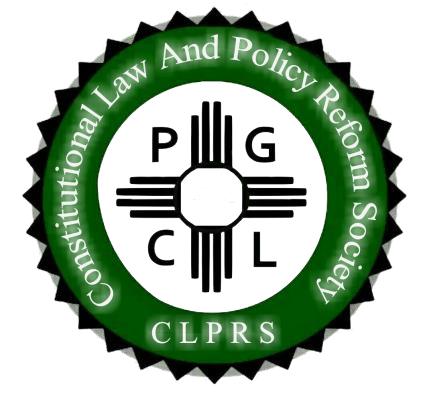 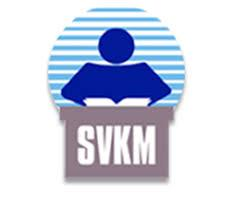                                       PRAVIN GANDHI COLLEGE OF LAW, MUMBAI        CONSTITUTIONAL LAW AND POLICY REFORM SOCIETYAnnual Essay Writing Competition, 2019ESSAY TOPICSAnimal Cruelty Laws: The need of the     Hour.Relevance of Sedition Laws in Modern Society.NRC and its implications on citizenship.Article 370: Human Rights Implications.Analysis of the Consumer Protection Bill, 2019.Climate Change Policies in India.Legislation for Same Sex marriage.Uniform Civil Code.Analysis of UAPA amendments.Reimagining Reservation in Education in India.Data Protection Laws in India vis-à-vis global context.BEST ESSAY:Rs 2,000 & Publishing in college magazineWORD LIMIT:1500 words excluding references.SUBMISSIONS AT: pgcl.clprs@gmail.comParticipation certificates will be given for all entries*Best Essay in Each Category: will be given a Certificate of Merit and Published on the CLPRS BlogCo-Authorshipupto2PermittedFor NEFT:      Bank & Branch Name: HDFC Bank, JVPD SCHEME, M-56      A/c No. 03210330000171 IFSC Code: HDFC0000321 / Cash Payment at PGCL OfficeRegistration Link: https://forms.gle/wYeGQ5frKfWq6Xz86Last Date of Registration: 10th November 2019Last Date of Submission: 20th November, 2019      FOR ANY QUERIES CONTACT:Dweep Shah: 8160534024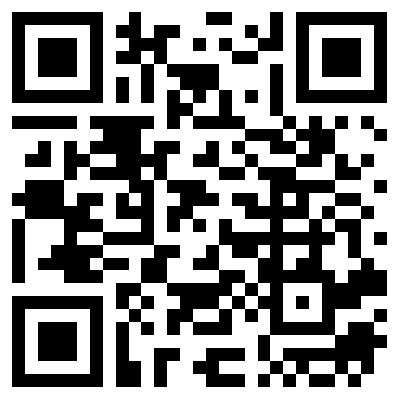       Manvi Rathod: 9930623932